.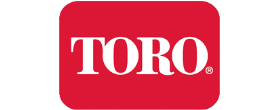 T-P2 SERIES SPRINKLER BIDDING SPECIFICATIONNote: These specifications were current at the time of publication, but are subject to change at any time without notice. Please confirm the accuracy of these specifications with the manufacturer and/or distributor prior to installation. The full-circle or combination full- and part-circle sprinkler shall be of a piston-driven rotary type. The combination full- and part-circle model shall be infinitely adjustable between 30 and 360 degrees. The sprinkler shall be configured as a block style and be capable of being specified with one of six nozzle sizes ranging in radius capability from 105-226 feet (32,0-68,8 m). Nozzle size options shall include 14mm, 16mm, 18mm, 20mm, 22mm, and 24mm. Nozzle re-sizing shall be facilitated quickly by unthreading the nose cone end of the sprinkler and removing the internal nozzle vane. The sprinkler’s flow capabilities, dependent on nozzle, shall range from 70-267 GPM (265-1,011 lpm) when operating within a nominal pressure range of 60-115 psi (4,1-8,0 bar).The sprinkler shall feature an adjustable rotation speed that ranges between two and seven minutes (360° rotation) at nominal operating pressure. Adjustments should be capable of being made while sprinkler is operating without the use of tools by means of an external speed control knob; the default rotation speed of a full-circle head shall be two minutes. The sprinkler’s rotation shall be driven by an encased piston drive that presents uni-directional rotation when the sprinkler is configured for full circle operation.The sprinkler shall be constructed of molded engineered plastic, brass, powder-coated aluminum and machined 
Stainless Steel components.   The sprinkler shall, dependent on configuration, have a 2-1/2” or 3” Female NPT, bottom inlet thread. The sprinkler shall be model number ____________________________ and shall be manufactured by The Toro Company, Irrigation Division, based in Riverside, California, USA. END OF SECTION 